СРО  РЕГИОНАЛЬНАЯ АССОЦИАЦИЯ «СТРОИТЕЛИ ТПП РБ»ПРОТОКОЛ № 52Правления  СРО Региональной ассоциации «Строители ТПП РБ» от 20.11.2019 Форма проведения заседания Правления СРО РА «Строители ТПП РБ»- заочнаяДата окончания заочного голосования: «21» ноября   2019г. Основание  проведения заочного голосования- решение  Председателя Правления СРО  РА  «Строители ТПП РБ» Доржиева Геннадия Юрьевича ( согласно п.7.9. Положения  «О Правлении   Саморегулируемой организации  Региональная ассоциация «Строители ТПП РБ» от 07.02.2019г., далее - Положение о Правлении).Приглашенные лица :Директор   СРО  Гусляков  Дмитрий АлександровичСекретарь заседания Правления    Кочетова  Лидия Васильевна Общее количество членов Правления - 8 человекЧисло проголосовавших членов Правления - 7 человек Заочное голосование считается правомочным, так как в нем приняли участие не менее половины  членов Правления ( согласно п. 7.13 Положения). Лицо,  избранное  секретарем заседания Правления и уполномоченное на подсчет голосов- Кочетова Лидия Васильевна.ПОВЕСТКА ДНЯ ЗАСЕДАНИЯ ПРАВЛЕНИЯ: Информация об организации, намеренной   повысить  уровень ответственности по договорам строительного подряда, договорам по осуществлению сноса согласно  средствам,  внесенным в компенсационный фонды  возмещения вреда ( Фонд ВВ).По вопросу     повестки дня :Слушали  Директора  СРО   РА «Строители ТПП РБ»  Гуслякова Д.А., который сообщил, что от  Общества с ограниченной ответственностью  « Особняк Строй »  (ИНН 0323395236 )  поступило заявление  о повышении уровня ответственности на заключение договоров строительного подряда, с первого   уровня на второй   уровень.  В соответствии с заявлением   ООО «Особняк Строй» (ИНН 0323395236)   внесен взнос в компенсационный Фонд   возмещения вреда  (Фонд ВВ - 500 000 руб.). Финансовые обязательства   организацией   выполнены.Решили вопросу  повестки:Предоставить право  обществу  с ограниченной ответственностью « Особняк Строй»   (ИНН 0323395236 )  выполнить строительство, реконструкцию, капитальный ремонт, снос  объектов капитального строительства по договорам строительного подряда (кроме особо опасных, технически сложных  и уникальных объектов, объектов использования атомной энергии).Установить для общества с ограниченной ответственностью  « Особняк Строй»   (ИНН 0323395236 )  второй     уровень ответственности по обязательствам по договору строительного подряда, сноса  объектов капитального строительства   (Фонд ВВ-500,0 тыс.руб. ).Внести сведения в реестр СРО РА «Строители ТПП РБ».Голосовали:  «за»  -  7   голосов, «против» - нет, «воздержался» - нетРешение принято единогласно.Повестка дня исчерпана. Предложений и дополнений в повестку дня собрания не поступило. Заседание Правления объявляется закрытым.    Директор                                                                               Гусляков Д.А.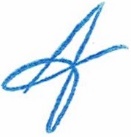 Секретарь заседания Правления                                                    Кочетова Л.В. .г. Улан-Удэ, ул. Ленина, д. 25, тел. 8(3012) 21-55-88,( 89021)642246;  e-mail: sro@tpprb.com